Usporedba rezultata poslovanja poduzetnika 10 najvećih gradova prema kriteriju ukupnih prihoda s rezultatima svih poduzetnika RH u 2019. godiniMeđu 10 najvećih gradova prema kriteriju ukupnih prihoda u rezultatima svih poduzetnika Hrvatske u 2019. godini poduzetnici su u sljedećim gradovima: Zagreb, Split, Rijeka, Osijek, Varaždin, Velika Gorica, Sveta Nedelja, Vukovar, Zadar i Čakovec.Tablica 1.	Rezultati poduzetnika u 10 gradova prema kriteriju ukupnih prihoda - usporedba s rezultatima svih poduzetnika RH u 2019. godini	(iznosi: u tisućama kuna)Izvor: Fina, Registar godišnjih financijskih izvještajaAnaliza podataka po gradovima potvrđuje veliku koncentraciju poslovanja poduzetnika, obveznika poreza na dobit na 10 najvećih gradova koji u ukupnom poduzetništvu RH u 2019. godini imaju udio od 52,4% u broju poduzetnika, 56,1% u broju zaposlenih, 66,7% u ukupnim prihoda, 68,5% u dobiti razdoblja, 63,7% u gubitku razdoblja te 71,2% u neto dobiti.Razlog tome je veliki udjel poduzetnika sa sjedištem u Zagrebu, koji su, očekivano, ostvarili najveće ukupne prihode u iznosu od 399,9 milijardi kuna (udio od 75,3% u ukupnim prihodima poduzetnika sa sjedištem u jednom od 10 spomenutih gradova). Iza Zagreba, prema iskazanim ukupnim prihodima su gradovi Split (27,2 milijarde kuna ukupnih prihoda ili 5,1% udjela u ukupnim prihodima poduzetnika sa sjedištem u jednom od 10 spomenutih gradova) i Rijeka (20,3 milijarde kuna ukupnih prihoda ili 3,8% udjela u ukupnim prihodima poduzetnika sa sjedištem u jednom od 10 spomenutih gradova).Dobrim rezultatima na razini Zagreba najviše je doprinijela - INA d.d., Splita - TOMMY d.o.o., Rijeke - PLODINE d.d., Osijeka - ŽITO d.o.o., Varaždina - VINDIJA d.d., Velike Gorice - LIDL HRVATSKA d.o.o. k.d., Svete Nedelje - MEDICAL INTERTRADE d.o.o., Vukovara - PRVO PLINARSKO DRUŠTVO d.o.o., Zadra - TANKERSKA PLOVIDBA d.d. i Čakovca - MESNA INDUSTRIJA VAJDA d.d.Grafikon 1.	Udio poduzetnika u TOP 10 gradova po ukupnim prihodima u ukupnim rezultatima poduzetnika na razini RH u 2019. godini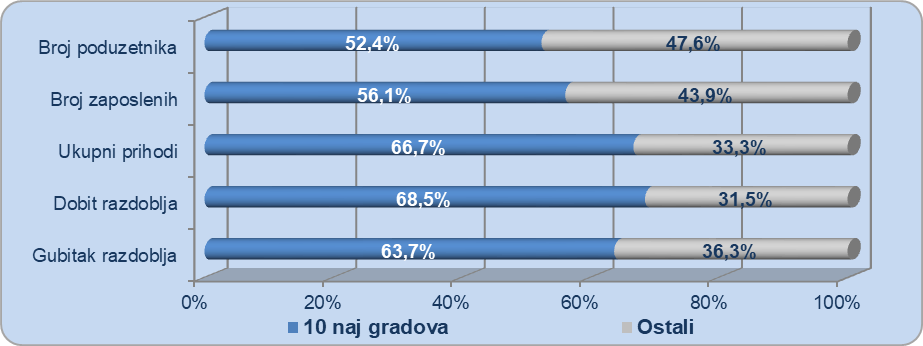 Izvor: Fina, Registar godišnjih financijskih izvještajaNazivBroj poduz.Rang u RHUkupni prihodiRang u RHDobit razdobljaRang u RHGubitak razdobljaRang u RHKonsolid. finan. rez.Rang u RHBroj zaposl.Rang u RHZagreb45.6081399.898.534126.253.92017.744.148118.509.7721372.7761Split7.798227.187.76621.696.18621.757.2552-61.07054939.4972Rijeka5.020320.321.20631.162.9223521.0743641.848330.6513Osijek3.249415.254.4054675.2709493.3674181.9031922.5724Varaždin2.091815.157.0895591.62210104.00418487.619920.7805Velika Gorica1.768913.967.9046682.0708123.36312558.707612.9248Sveta Nedelja9201812.177.8847709.457787.91626621.541410.06614Vukovar5603010.064.9528563.1991158.69640504.50375.44823Zadar2.94868.833.8269711.6006214.5019497.099816.2206Čakovec1.379128.049.32210419.35313100.24020319.1121112.6501010 gradova71.341530.912.88833.465.59911.204.56422.261.034543.584RH136.260796.126.33548.872.34417.591.01231.281.333969.776Udjeli52,4%66,7%68,5%63,7%71,2%56,1%